Name:  _____________________________ (please print)Signature: __________________________ECE 2355 -- Exam #1March 5, 2011Keep this exam closed until you are told to begin.1.  This exam is closed book, closed notes.  You may use one 8.5” x 11” crib sheet, or its equivalent.2.  Show all work on these pages.  Show all work necessary to complete the problem.  A solution without the appropriate work shown will receive no credit.  A solution that is not given in a reasonable order will lose credit.  Clearly indicate your answer (for example by enclosing it in a box).3.  It is assumed that your work will begin on the same page as the problem statement.  If you choose to begin your work on another page, you must indicate this on the page with the problem statement, with a clear indication of where the work can be found.  If your work continues on to another page, indicate clearly where your work can be found.  Failure to indicate this clearly will result in a loss of credit.  4.  Show all units in solutions, intermediate results, and figures.  Units in the exam will be included between square brackets.5.  Do not use red ink.  Do not use red pencil.6.  You will have 90 minutes to work on this exam.1.  ________________/302.  ________________/103.  ________________/304.  ________________/30							Total = 100Room for extra work1.  {30 Points} Use the circuit shown below to solve for the numerical values of the quantities requested.a)  Find vX.  b)  Find the power delivered by the iS1 current source.c)  Find the power absorbed by the vS3 voltage source.Room for extra work2.  {10 Points} Find the equivalent resistance as seen from terminals B and C.  Show your steps in some clear fashion.  You are strongly encouraged to redraw the diagram as needed to make your work more clear.Room for extra work3.  {30 Points} For the circuit shown in Figure 1, the value of the current source changes with time, with the values shown in Figure 2.  a)	Find the Norton equivalent as seen by the 12[V] voltage source, vS3, at 
t = 7[s].b)	Find the power delivered by vS3 in the circuit in Figure 1, at t = 13[s].  Room for extra work4.  {30 Points} For the given circuit, use the Node-Voltage Method to write a complete set of independent equations that could be used to solve this circuit.  Do not simplify the circuit.  Do not attempt to solve or simplify your equations.  Define all variables.  Solution1.  {30 Points} Use the circuit shown below to solve for the numerical values of the quantities requested.a)  Find vX.  b)  Find the power delivered by the iS1 current source.c)  Find the power absorbed by the vS3 voltage source.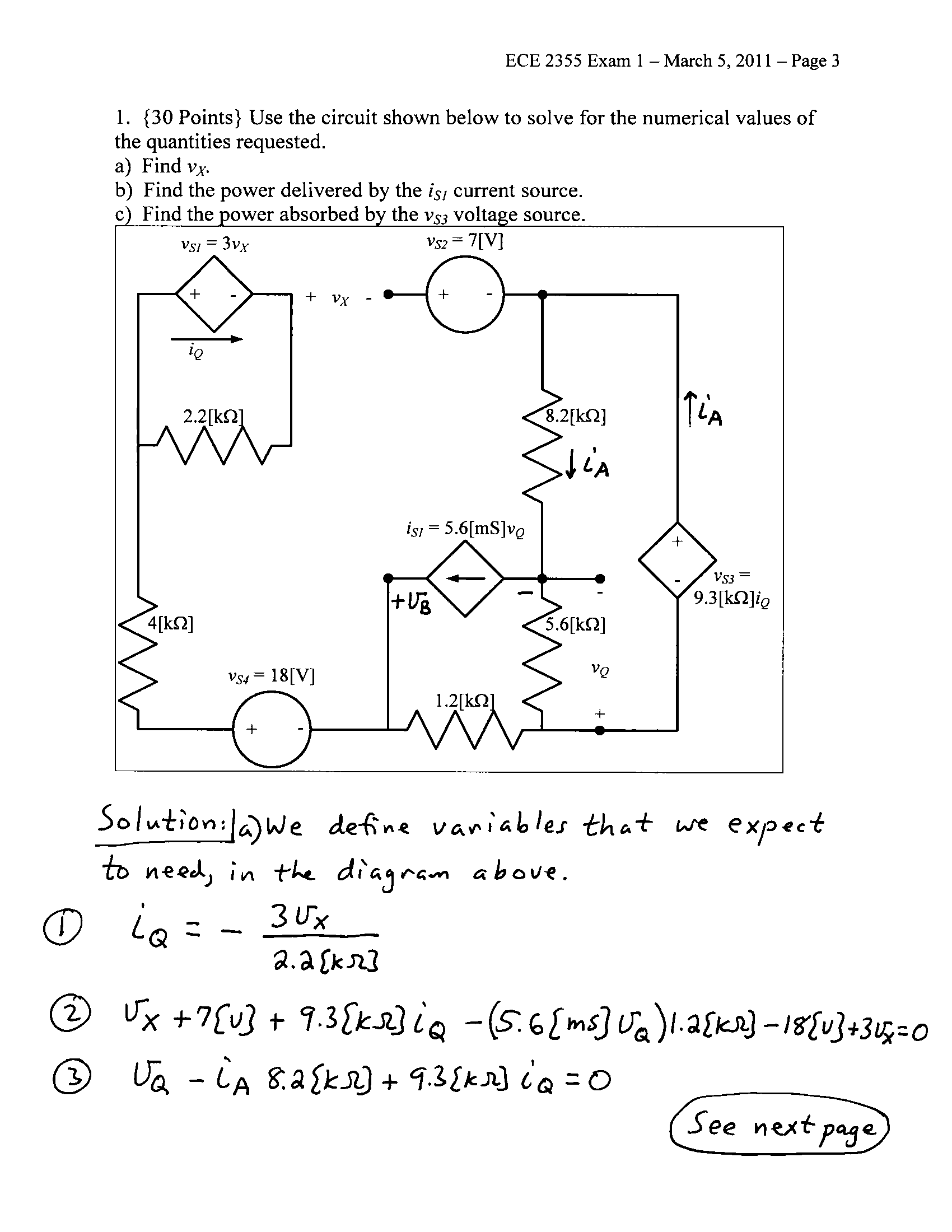 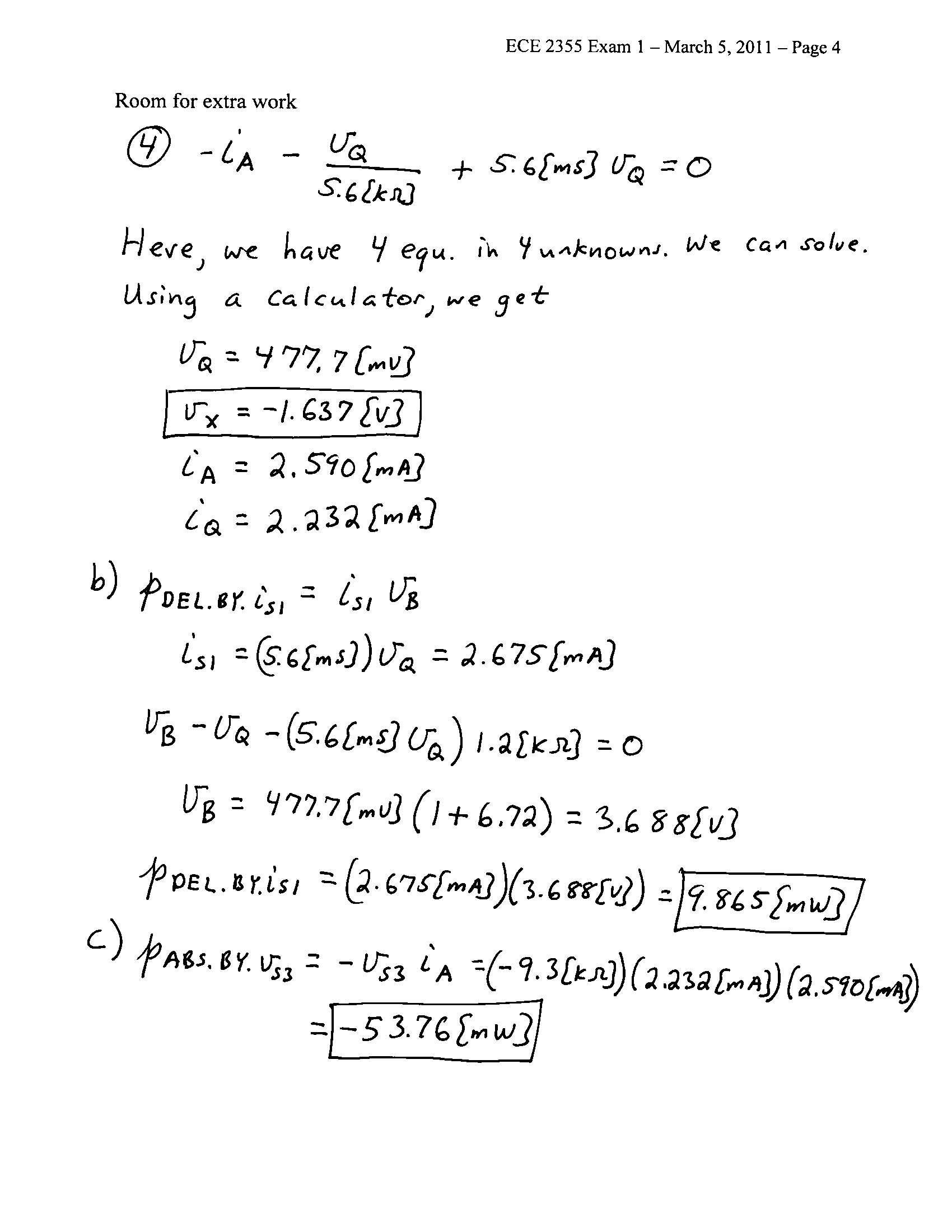 2.  {10 Points} Find the equivalent resistance as seen from terminals B and C.  Show your steps in some clear fashion.  You are strongly encouraged to redraw the diagram as needed to make your work more clear.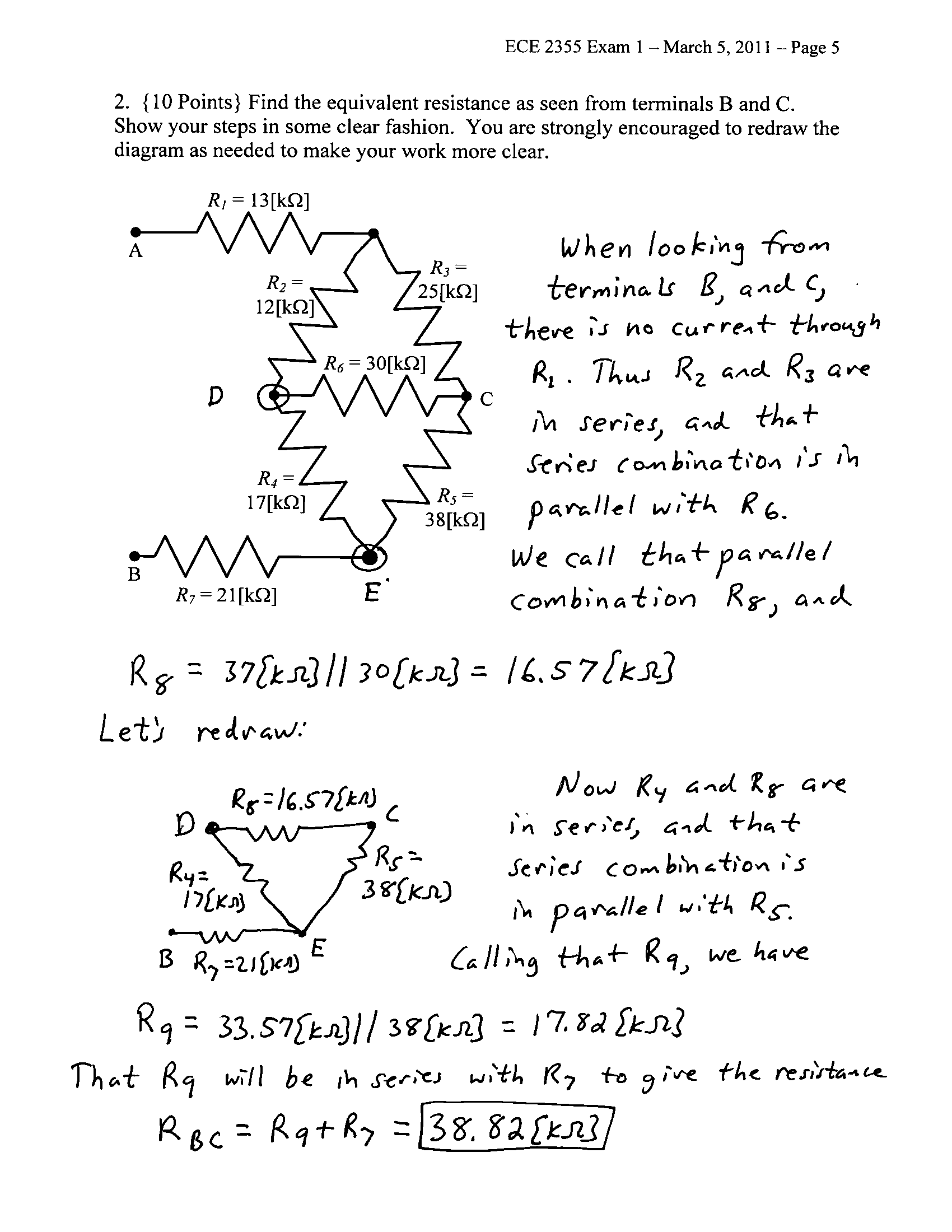 3.  {30 Points} For the circuit shown in Figure 1, the value of the current source changes with time, with the values shown in Figure 2.  a)	Find the Norton equivalent as seen by the 12[V] voltage source, vS3, at 
t = 7[s].b)	Find the power delivered by vS3 in the circuit in Figure 1, at t = 13[s].  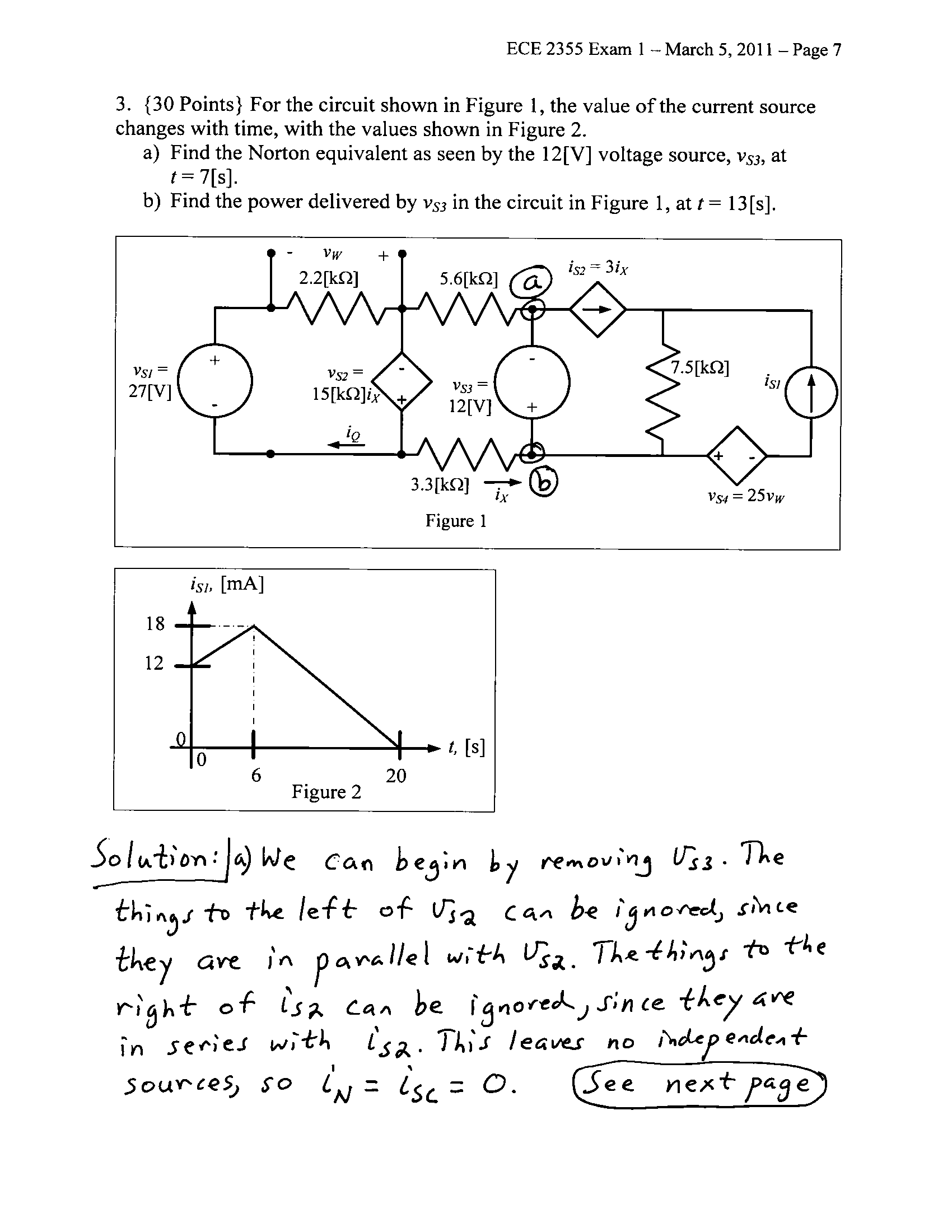 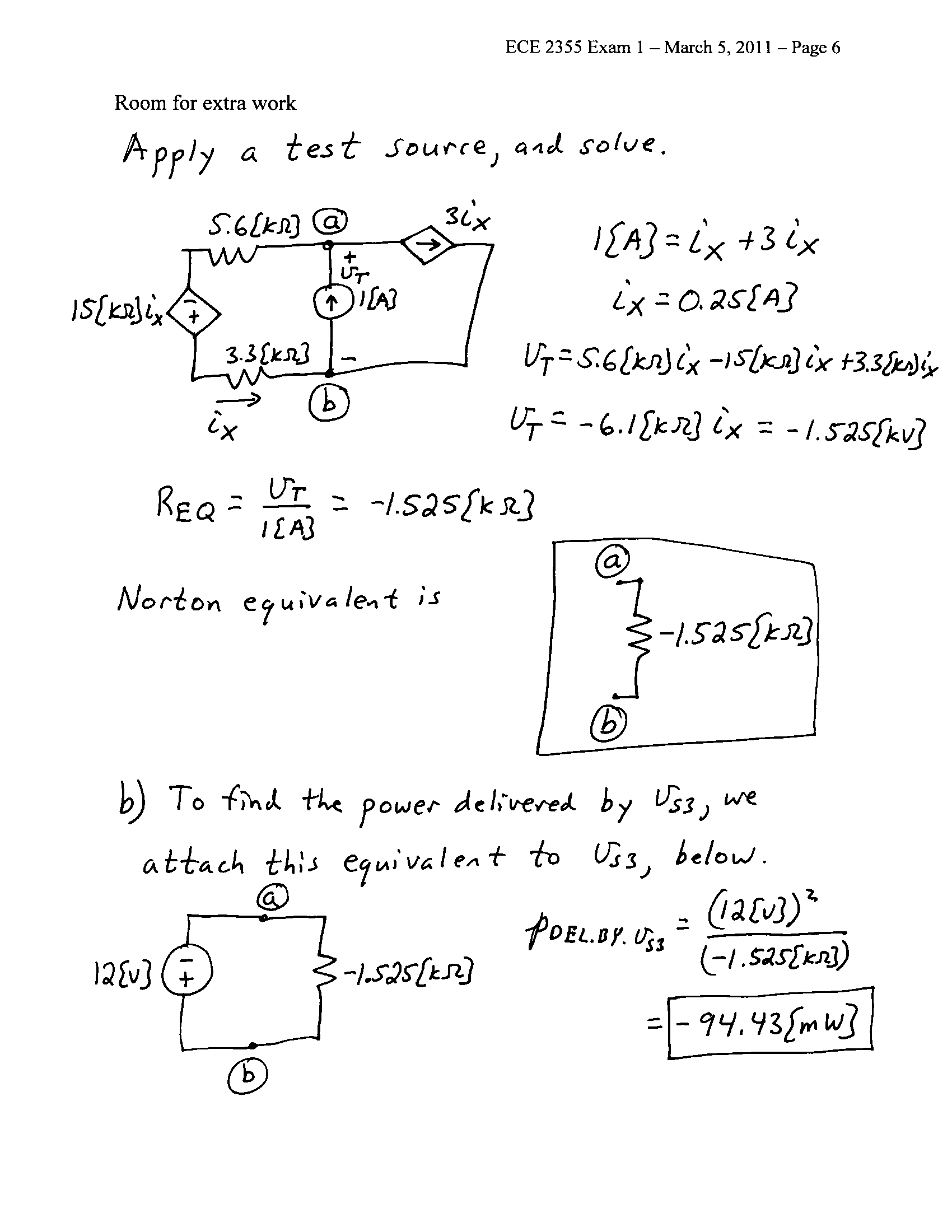 4.  {30 Points} For the given circuit, use the Node-Voltage Method to write a complete set of independent equations that could be used to solve this circuit.  Do not simplify the circuit.  Do not attempt to solve or simplify your equations.  Define all variables.  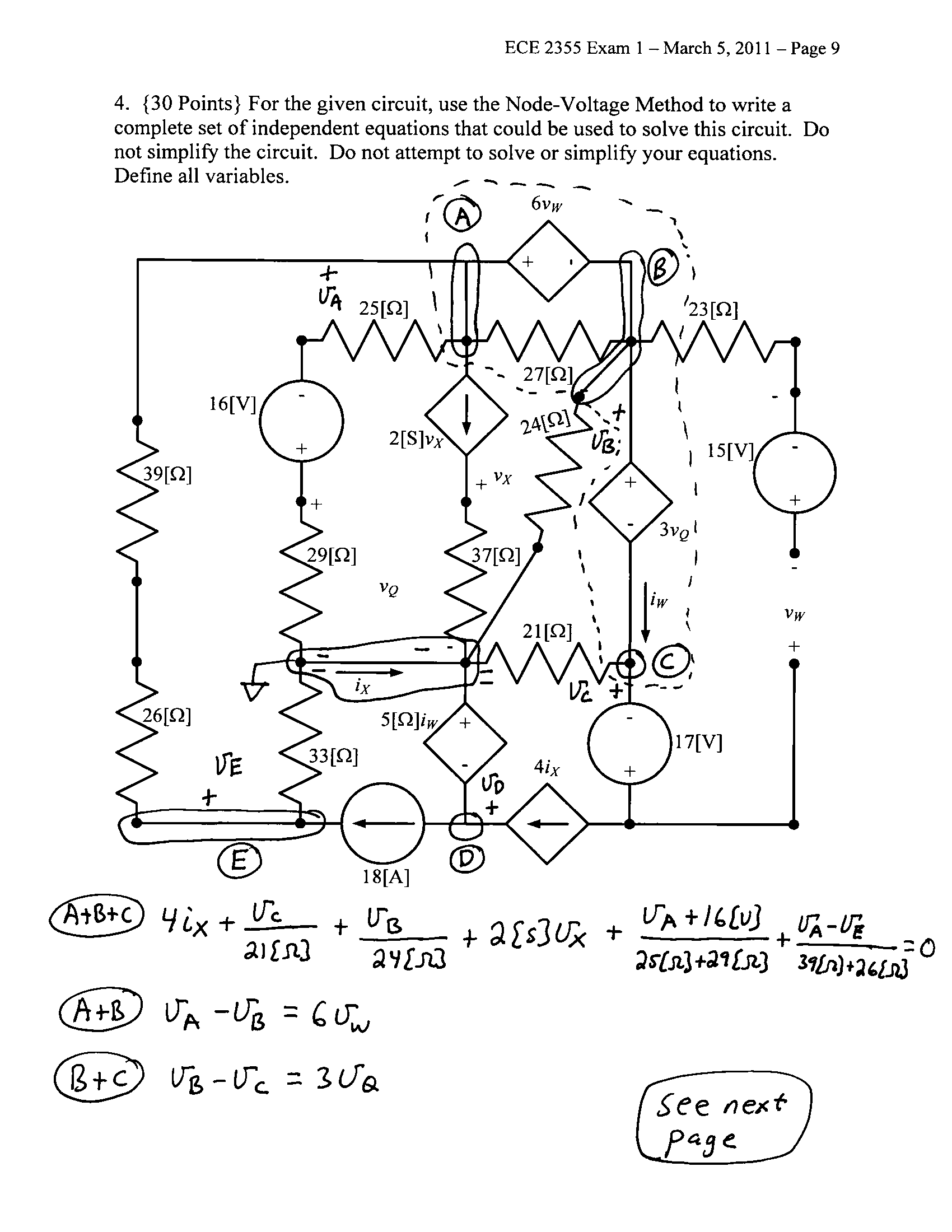 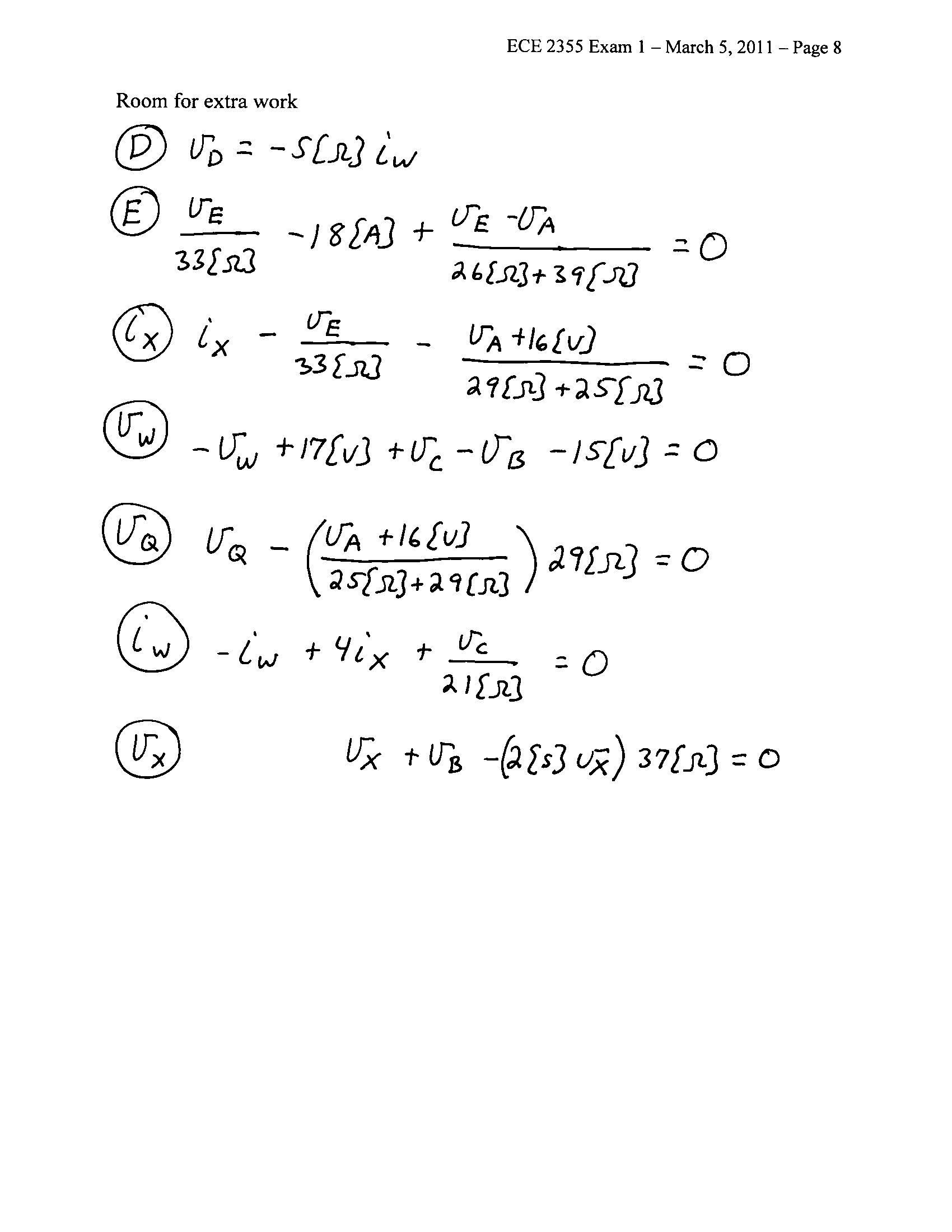 